                                                      37заседание   3  созываО внесении изменений в решение Собрания депутатов сельского поселения «Об утверждении Правил благоустройстваи санитарного содержания населенных пунктов на территории Байгуловского сельского поселения Козловского района Чувашской Республики»             Рассмотрев протест Прокуратуры Козловского района от 29.10.2018 г. №03-02-2018 и в соответствии с Федеральным законом от 6 октября 2003 года № 131-ФЗ «Об общих принципах организации местного самоуправления в Российской Федерации», Уставом Байгуловского сельского поселения Козловского района Чувашской Республики,  Собрание депутатов Байгуловского  сельского поселения Козловского района Чувашской Республики  решило внести следующие изменения в Правила благоустройства и санитарного содержания населенных пунктов на территории Байгуловского сельского поселения, утвержденные решением Собрания депутатов Байгуловского  сельского поселения Козловского района от 31.10.2017 № 60/2 следующие изменения:1. Пункт 3.3.11.2 после абзаца 1 дополнить абзацами следующего содержания:	«Создание и содержание мест (площадок) накопления твердых коммунальных отходов, соответствующих требованиям законодательства в области санитарно-эпидемиологического благополучия населения и иного законодательства Российской Федерации, а также правилам благоустройства сельского поселения относится к полномочиям администрации Байгуловского сельского поселения Козловского района.	Также к полномочиям администрации Байгуловского сельского поселения Козловского района относится определение схемы размещения мест (площадок) накопления твердых коммунальных отходов и ведение реестра мест (площадок) накопления твердых коммунальных отходов в соответствии с правилами, утвержденными Правительством Российской Федерации.».             2.В пункте 5.3.1.4 Правил благоустройства и санитарного содержания населенных пунктов на территории Байгуловского сельского поселения Козловского района Чувашской Республики:              а) в абзаце 4 исключить слова «не более 15 м от» ;              б) в абзаце 5 исключить слова «не более 10 м от» ;              в) в абзаце 6 исключить слова «не более 10 м от»;              г) в абзаце 7 исключить слова «не более 15 м от»;              д) в абзаце 9 исключить слова «не более 15 м от».3.  Настоящее решение вступает в силу со дня его официального опубликования.4. Контроль за исполнением настоящего решения возложить на постоянную комиссию Собрания депутатов сельского поселения Козловского района Чувашской Республики.Председатель Собрания депутатов сельского поселения Козловского района Чувашской Республики                                         А.А  .Михайлов     ЧÃВАШ РЕСПУБЛИКИ КУСЛАВККА РАЙОНЕН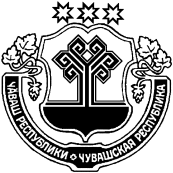 ЧУВАШСКАЯ РЕСПУБЛИКАКОЗЛОВСКИЙ РАЙОНКУСНАР  ЯЛ ПОСЕЛЕНИЙЕН ДЕПУТАТСЕН   ПУХÃВĔЙЫШÃНУ   № 102/2Раштав уйехен 20-меше 2018 Ç        Куснар ялеСОБРАНИЕ ДЕПУТАТОВБАЙГУЛОВСКОГОСЕЛЬСКОГО ПОСЕЛЕНИЯРЕШЕНИЕ  № 102/220.12.2018годас. Байгулово